 Exam Study Plan – Part One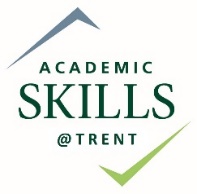 Exam Study Plan – Part TwoInput exam dates, deadlines, and other important events. Identify the number of hours available for study on each day. Be reasonable (consider if you have classes, think about 1-3 hour blocks of time with breaks)Label dates for study for each class. (Use blocks of time to study for more than course each day).CourseExam Date 
& TimeFormatContentStrategies# HoursExample: PsychologyApril 14 11am(example only: not the real date)Multiple Choice15 chaptersConcepts, terminology, theoristsFlashcardsStudy ChartsPractice QsConcept Check15-20 hrsMarch/April 2023March/April 2023March/April 2023March/April 2023March/April 2023March/April 2023March/April 2023March/April 2023SUNMONTUEWEDTHUFRISATMarch 1213141516171819202122232425262728293031April 123456End of classes789101112131415161718192021222324